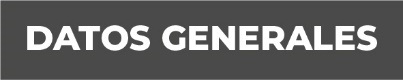 Nombre ANTONIO HEREDIA FAJARDO Grado de Escolaridad LICENCIADO EN CRIMINOLOGIA Y CRIMINALISTICACédula Profesional (Licenciatura) 10132360Teléfono de Oficina 9212114900Correo Electrónico  Formación Académica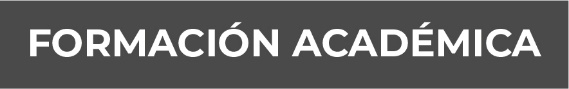 Año: 2011-2015Esc: COLEGIO LIBRE DE ESTUDIOS UNIVERSITARIOS (CLEU)Trayectoria Profesional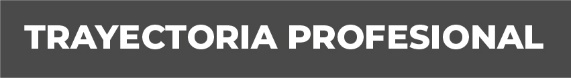 Año: 2015 HASTA LA ACTUALIDADFISCALIA GENERAL DEL ESTADO DE VERACRUZ.PERITO CRIMINALISTASUBDELEGADO DE PERICIALESPERITO JEFE REGIONAL DE PERICIALES Conocimiento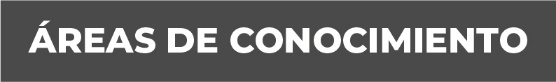 CRIMINALISTICA DE CAMPOTRANSITO TERRESTEGRAFOSCOPIAPAPELERIA DE OFFICEIDENTIFICACION VEHICULARFOTOGRAFIA FORENSE